PanoramicaUna buona gestione dei rifiuti nelle aziende agricole è essenziale per garantire un’attività agricola sana, sicura e produttiva. Gli agricoltori, come tutti i cittadini del Victoria, hanno l’obbligo per legge di garantire che i loro rifiuti non abbiano un impatto sull’ambiente.Lo smaltimento inadeguato dei rifiuti nelle aziende agricole può causare contaminazione e inquinamento, e un aumento della responsabilità legale.Questa linea guida fornisce agli agricoltori indicazioni sulle pratiche di gestione dei rifiuti per ridurre al minimo il potenziale di responsabilità legale.Perché la gestione dei rifiuti è un problema?L’agricoltura “pulita e verde” è sempre più importante per la commercializzazione dei prodotti australiani a livello nazionale e all’estero. Una gestione appropriata dei rifiuti agricoli è vantaggiosa per l’azienda, in quanto previene:contaminazione che incide sul valore della proprietà;contaminazione del terreno e dell’acqua dell’azienda agricola;siti di riproduzione per zanzare che diffondono malattie, animali infestanti e predatori;contaminazione dei prodotti agricoli;lesioni, malattie o morte del bestiame;odori sgradevoli;ingenti sanzioni e costi di bonifica derivanti da una cattiva gestione dei rifiuti. L’accesso a programmi alternativi di smaltimento e riciclaggio offre ora agli agricoltori più opzioni per la gestione dei propri rifiuti.L’EPA incoraggia le opzioni di smaltimento dei rifiuti nel seguente ordine di preferenza: Evitare o ridurre la produzione di rifiutiConsiderate i costi di smaltimento al momento dell’acquisto dei materiali. Acquistate solo ciò che serve al fine di garantire una gestione efficace dei rifiuti. Riutilizzare e riciclare i rifiuti laddove possibileQuando si acquistano i materiali è importante verificare che i componenti e gli imballaggi possano essere facilmente riutilizzati o riciclati. Suddividete tutti i rifiuti di prodotto in categorie quali compost, riciclaggio, fusti vuoti, prodotti petroliferi, sostanze chimiche e rifiuti generici, in modo da poterli riutilizzare, riciclare o smaltire in modo efficiente.Assicuratevi che i rifiuti siano conservati in modo appropriato prima del riutilizzo, del riciclaggio o dello smaltimento per evitare la contaminazione dell’ambiente o danni a persone, animali o prodotti agricoli.Trattare i rifiuti laddove appropriatoI rifiuti organici possono essere compostati e riutilizzati come fertilizzanti e concimi. Il compostaggio dei rifiuti organici aiuta a distruggere i semi delle erbe infestanti. Smaltire i rifiuti solo ove consentitoNon è consentito smaltire rifiuti domestici, sostanze chimiche indesiderate, oli esausti o lubrificanti nella propria proprietà a causa dell’elevato rischio di contaminazione del terreno, dell’acqua o dell’aria.I prodotti di scarto che non possono essere riutilizzati, riciclati, compostati o trattati devono essere smaltiti in una stazione di trasferimento dei rifiuti o in una discarica appropriata. Anche le aziende di smaltimento dei rifiuti commerciali autorizzate possono essere un’opzione per rimuovere i rifiuti dalla vostra azienda agricola. Cercate online i contatti di operatori autorizzati al trattamento, smaltimento e trasporto di rifiuti sul sito https://portal.epa.vic.gov.au/irj/portal/Tipologie di rifiuti e gestioneRottami metallici/fili metallici usatiIl metallo che può essere riutilizzato in futuro deve essere conservato in modo sicuro.Qualsiasi metallo non riutilizzabile può essere potenzialmente riciclato, anche se arrugginito o bruciato. Alcune aziende acquistano e raccolgono i rottami metallici.Per informazioni su riciclatori di metalli nella vostra zona, contattate il gruppo regionale per il recupero dei rifiuti e delle risorse (waste and resource recovery group – WRRG) o il vostro comune. Trovate i contatti del vostro centro locale per i rifiuti e il riciclaggio su https://www.sustainability.vic.gov.au/Government/Waste-and-resource-recovery/Council-waste-and-recycling-centres Altri rifiuti che possono essere raccolti/riciclati sono i fili di recinzione usati, le carrozzerie dei veicoli e il ferro corrugato. Edilizia – calcestruzzo, mattoni e piastrelleIl calcestruzzo e i mattoni puliti possono essere riutilizzati per opere di ingegneria nell’azienda agricola, a condizione che il materiale sia progettato e adatto allo scopo e che sia privo di contaminazione da metalli, plastica, sostanze chimiche e amianto. 
Le opere di ingegneria ammesse comprendono la costruzione di tracciati e piattaforme agricole. Se accettate rifiuti da smaltire da altre fonti, riutilizzate materiali non adatti allo scopo (rifiuti industriali, ecc.) o riempite aree dell’azienda con materiale di demolizione, potreste essere ritenuti responsabili di scarico illegale, contaminazione e inquinamento e dovervi fare carico della bonifica.Nella maggior parte delle aree del Victoria sono ora disponibili impianti di riciclaggio per i rifiuti edili; per ulteriori informazioni, contattate il vostro WRRG o il comune locale.AmiantoL’amianto, in particolare i prodotti in amianto friabile, presentano rischi per la salute quando le fibre di amianto vengono inalate durante la rimozione, il trasporto e lo smaltimento. È importante che l’amianto sia gestito in modo appropriato durante queste operazioni.Lo smaltimento dei rifiuti di amianto, di origine industriale o domestica, è controllato dall’EPA. Inoltre, l’EPA controlla il trasporto di amianto di origine industriale e commerciale.La normativa per la salute e la sicurezza sul lavoro del 2017 (Occupational Health and Safety Regulations 2017) riguarda anche la lavorazione 
e il trattamento dell’amianto sul luogo di lavoro. Qualsiasi preoccupazione relativa all’amianto sul posto di lavoro deve essere discussa con WorkSafe Victoria. Contattate il responsabile della salute ambientale del comune di residenza per qualsiasi preoccupazione riguardo all’amianto in ambito domestico.I prodotti in amianto non devono essere riutilizzati 
e non possono essere riciclati. Questi rifiuti devono essere gestiti in modo appropriato e smaltiti in sicurezza in una discarica autorizzata. Sono disponibili imprese di rimozione con licenza WorkSafe per eseguire questo compito.Se sospettate di avere materiali di amianto, chiedete a qualcuno di confermarlo prima della rimozione. 
I prodotti in amianto presenti nelle aziende agricole comprendono: rivestimenti in cemento amianto, edifici, rivestimenti, coperture isolanti, tetti e tubature.Contattate il vostro comune per informazioni sulle discariche che accettano amianto, oppure visitate 
il sito www.asbestos.vic.gov.au per trovare aziende di rimozione autorizzate. Fate riferimento al documento IWRG611 Trasporto e smaltimento dell’amianto per informazioni su come gestire in modo appropriato lo smaltimento dell’amianto. Ulteriori informazioni su gestione e smaltimento dell’amianto sono disponibili anche sulla pagina web health.vic.gov.au.Fusti chimici vuoti e contenitori usatiTutti i fusti di prodotti chimici vuoti devono essere risciacquati tre volte subito dopo l’uso per evitare che i residui chimici si solidifichino nel fusto. Il triplo risciacquo deve avvenire direttamente nel serbatoio di spruzzatura per il riutilizzo. Se ciò non 
è possibile, i fusti devono essere risciacquati in un’area in cui l’acqua di risciacquo non venga rilasciata nell’ambiente (compresi i corsi d’acqua) 
o abbia un impatto sulle persone, sul bestiame 
o sui prodotti agricoli. I contenitori usati possono spesso essere riutilizzati per il riconfezionamento e devono essere restituiti al rivenditore.Se i contenitori non possono essere restituiti, sono disponibili le seguenti opzioni di smaltimento:DrumMUSTER è un programma nazionale per la raccolta e il riciclaggio di contenitori vuoti e puliti a perdere per la produzione di colture e per la salute degli animali in azienda. I contenitori idonei sono identificati da un logo DrumMUSTER (adesivo, etichetta o in rilievo). Per ulteriori informazioni, contattate il vostro comune, 
visitate il sito web di DrumMUSTER www.drummuster.org.au o telefonate al numero (02) 6206 6868.Se il contenitore non è idoneo per DrumMUSTER, deve essere risciacquato tre volte, quindi forato alla base e riciclato o smaltito in una discarica autorizzata. Contattate il vostro comune per informazioni sulle stazioni di trasferimento o sui servizi di riciclaggio.I contenitori rigidi superiori a 200 litri devono essere riutilizzati o riciclati, ma non possono essere mandati in discarica. Per maggiori dettagli su come riciclare le cisterne IBC, consultare il sito www.drummuster.org.au/container-recycling/the-abcs-for-your-ibcsTutti i contenitori vuoti devono essere conservati in un’area sicura dell’azienda prima di essere riutilizzati, riciclati o smaltiti. Per ulteriori informazioni, consultare le Linee guida per la conservazione e manipolazione dei liquidi (pubblicazione EPA 1698).Prodotti chimici (indesiderati o in eccesso)ChemClear è un programma di raccolta dei prodotti chimici rurali indesiderati prodotti dalle aziende associate ad Avcare e alla Veterinary Manufacturers and Distribution Association (VDMA).Gli utilizzatori di prodotti chimici per l’agricoltura 
e la veterinaria che devono smaltire i loro prodotti indesiderati devono registrarli sul sito web ChemClear www.chemclear.com.au o telefonando 
al numero 1800 008 182.Olio e filtri dell’olioL’olio esausto è una risorsa preziosa e può essere raccolto presso la vostra azienda agricola da imprese di raccolta degli oli esausti (possono esserci volumi minimi per la raccolta) o potete consegnarlo a una stazione di trasferimento dotata di strutture per la raccolta dell’olio. Contattate il vostro comune per ulteriori dettagli sui siti che possono accettare oli esausti.I filtri dell’olio usati hanno una classificazione che ne vieta lo smaltimento in discarica, poiché possono essere riciclati per recuperare sia il metallo sia l’olio. Drenateli e separateli per tipo e dimensione e fateli raccogliere da un trasportatore approvato dall’EPA. Consultate IWRG423 Filtri dell’olio – Classificazione per il riutilizzo per maggiori dettagli sul riciclaggio dei filtri dell’olio. I filtri dell’olio possono anche essere smaltiti presso una stazione di trasferimento dei rifiuti.L’utilizzo di oli esausti come abbattitori di polveri provoca la contaminazione del terreno e può causare l’inquinamento delle acque di superficie 
o di falda. Il costo della bonifica e il potenziale impatto sul valore della proprietà possono comportare una responsabilità legale significativa per l’azienda agricola.Se esiste la possibilità di contaminazione del suolo (ad esempio, a causa di riversamenti di sostanze chimiche o di carburante/olio), è necessario contattare l’EPA per ulteriori indicazioni.PneumaticiGli pneumatici possono essere utilizzati per un uso legittimo nell’azienda agricola (ad esempio, sulle cataste di insilati), ma non devono essere portati nell’azienda per essere smaltiti. Quando non vengono utilizzati, gli pneumatici devono essere conservati per ridurre al minimo il rischio di incendio. Gli pneumatici che giacciono nell’azienda agricola possono diventare sito di riproduzione per serpenti, predatori e altri parassiti.Gli pneumatici di scarto non devono essere:utilizzati come materiale di riempimento nelle opere di ingegneria civile;utilizzati per opere di controllo dell’erosione;utilizzati per favorire la combustione (ad esempio di ceppi o bestiame morto);utilizzati per i drenaggi costruiti con mezzi pneumatici;utilizzati come protezioni per gli alberi;sepolti o bruciati.Per stoccare più di 40 tonnellate o 5.000 EPU di rifiuti pneumatici è necessaria un’autorizzazione 
o una licenza EPA. Per ulteriori informazioni sull’utilizzo e lo stoccaggio degli pneumatici usati, consultare Utilizzo di pneumatici usati nelle aziende agricole e in altre proprietà private (pubblicazione EPA 1652).Se gli pneumatici non possono essere riutilizzati nell’azienda agricola, contattate il vostro WRRG o comune per trovare un luogo appropriato per il riciclaggio o lo smaltimento.Bestiame mortoIl bestiame morto deve essere inviato al macello o all’impianto di trattamento per il riutilizzo, oppure a una discarica autorizzata per lo smaltimento. Se ciò non è fattibile, è possibile seppellire un numero limitato di capi morti nell’azienda agricola, a condizione che il luogo di sepoltura non abbia un impatto negativo sul terreno, sulle acque di superficie, sulle falde acquifere o sull’aria (odore).Le carcasse di animali provenienti da allevamenti intensivi, come allevamenti di suini, allevamenti da ingrasso e allevamenti di polli da carne o da uova, non possono essere seppellite nell’azienda agricola senza l’autorizzazione dell’EPA. Per ridurre l’impatto ambientale, un sito di sepoltura in azienda deve essere allestito come segue:su terreni rialzati con una pendenza inferiore al cinque per cento, per consentire un drenaggio adeguato e prevenire il ristagno dell’acqua in seguito a un evento piovoso;ad almeno due metri tra la falda acquifera e la base della fossa, tenendo conto della geologia specifica del sito e dell’impatto sulle acque sotterranee;ad almeno 200 metri da qualsiasi acqua di superficie;ad almeno 300 metri dalle abitazioni vicine;evitare terreni altamente o moderatamente permeabili.Dovete anche:ricoprire le carcasse con almeno un metro di terriccio;se necessario, indirizzare il deflusso superficiale lontano dalla fossa;dopo il riempimento, formare una piccola montagnola sopra la fossa.Potrebbe essere opportuno installare una recinzione temporanea per facilitare il ripristino dell’area.Se lasciato nei recinti, il bestiame morto può rappresentare un potenziale rischio di malattia e contaminare il terreno e l’acqua. Agriculture Victoria fornisce una guida per lo smaltimento del bestiame morto a causa degli incendi nel documento Agnote AG1264 all’indirizzo www.agriculture.vic.gov.auInvolucri per insilato/mangime e fasce/spaghi 
per il fienoPer evitare la contaminazione dei prodotti agricoli, del terreno e dell’acqua, gli involucri per l’insilato 
e il mangime, nonché le fasce/gli spaghi per il fieno devono essere gestiti in modo appropriato.I programmi di riciclaggio degli involucri per l’insilato sono attivi in tutto il Victoria. Gli involucri per l’insilato che non possono essere riciclati devono essere smaltiti presso la stazione di trasferimento o la discarica locale. Contattate il vostro WRRG o comune per conoscere i programmi di riciclaggio 
più vicini a voi. In alcune regioni è possibile riciclare le fasce/gli spaghi per il fieno. Se questo non è possibile nella vostra zona, le fasce per il fieno devono essere riutilizzate nell’azienda agricola o smaltite presso la stazione di trasferimento o la discarica locale. Una condizione per il riciclaggio della pellicola per insilati e delle fasce per fieno è che il materiale sia privo di terra, materiale vegetale e altri contaminanti in eccesso.Non bruciare gli involucri per l’insilato o il fieno. La combustione di questi materiali rilascia fumi tossici per la salute umana e residui chimici che potrebbero riversarsi nei corsi d’acqua durante le precipitazioni.Legname trattatoIl legno trattato contiene sostanze chimiche tossiche come arsenico, cromo e rame. Non deve essere bruciato, perché il fumo e le ceneri possono avere un impatto sulla salute umana e contaminare il suolo e le acque. Anche gli animali che consumano le ceneri residue possono subire danni.Il legname trattato (pino CCA, legni duri al creosoto) deve essere conservato in modo sicuro e riutilizzato per lavori futuri nella vostra azienda agricola. Se ciò non è possibile, i rifiuti devono essere smaltiti in una stazione di trasferimento o in una discarica.Rifiuti di alberi e pianteGli scarti degli alberi possono essere lasciati sul posto per contribuire all’habitat naturale o essere utilizzati come legna da ardere. La stoppia può migliorare la struttura del suolo e ridurre l’erosione dovuta alle precipitazioni.La bruciatura di alberi, piante e stoppie è una pratica di gestione appropriata quando gli impatti sono controllati. La qualità dell’aria può essere influenzata dal fumo e avere effetti sulla salute umana. Se si prevede di bruciare i rifiuti di alberi e piante, è importante considerare quanto segue:Le attività devono essere conformi alle leggi locali. Contattate il vostro comune per maggiori informazioni. Controllate le restrizioni antincendio contattando il centro dei vigili del fuoco locale (Country Fire Authority – CFA) per i dettagli.Non aggiungete al fuoco altri rifiuti come pneumatici, fasce per il fieno, involucri per insilato o rifiuti domestici.Il vento deve dirigersi lontano dai vicini e da altre aree sensibili come case, scuole e città.Verificate se la direzione del vento e il fumo possono avere un impatto su autostrade o strade e assicuratevi che vengano evitati possibili pericoli (visibilità) causati dalle emissioni di fumo.Controllate che gli alberi e il materiale vegetale siano asciutti (per una combustione efficiente e meno fumo).Evitate di creare grandi cataste di legna che possono costituire un rischio di incendio.Se fate compostaggio, potete truciolare il legno per accelerare il processo. Non compostate legno malato perché potrebbe disturbare gli agenti patogeni nel processo di compostaggio.Le seguenti aree non devono essere utilizzate per bruciare materiale:dove esiste la possibilità di impatti al di fuori del sito, compresa la contaminazione delle acque sotterranee;dove la falda acquifera è vicina alla superficie;entro 100 metri da qualsiasi acqua di superficie;aree che drenano regolarmente in un corso d’acqua naturale o in una linea di drenaggio;canali o depressioni e aree soggette a inondazioni;lagune, zone umide o vecchi corsi d’acqua.Rifiuti riciclabiliDepositate i materiali riciclabili come l’alluminio, 
il vetro e la carta presso il deposito di riciclaggio 
del vostro comune, presso l’appaltatore locale di riciclaggio o presso l’impianto di riciclaggio della comunità.Rifiuti domesticiGli scarti alimentari possono essere compostati. 
Gli altri rifiuti domestici devono essere smaltiti tramite i servizi di un’impresa di gestione dei rifiuti, oppure presso la discarica locale o la stazione di trasferimento dei rifiuti.Il servizio gratuito di raccolta di prodotti chimici domestici “Detox Your Home” di Sustainability Victoria accetta una serie di materiali domestici, 
tra cui bombole di gas, batterie e tubi fluorescenti, oltre a diversi prodotti chimici come acidi e vernici 
a base di olio. Per informazioni sul servizio “Detox Your Home”, consultare il sito www.sustainability.vic.gov.auQuali sono le responsabilità legali degli agricoltori?Lo smaltimento inappropriato dei rifiuti agricoli può costituire un reato ai sensi della legge per la protezione ambientale Environment Protection Act 1970 o contravvenire ad una legge comunale.Questa pubblicazione è stata realizzata come guida per la gestione dei rifiuti nella vostra azienda agricola. Non fornisce un elenco esaustivo dei tipi di rifiuti e delle opzioni di gestione disponibili. Se non siete sicuri delle opzioni di gestione appropriate per 
i vostri rifiuti, contattate il vostro comune o l’ufficio EPA per ulteriori informazioni.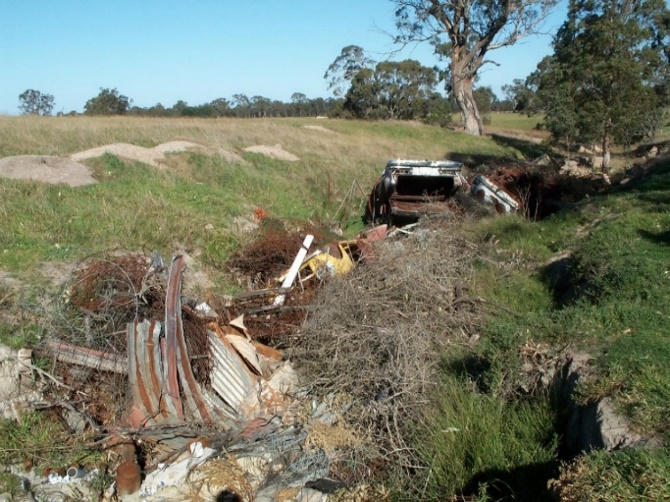 Prima: smaltimento inadeguato dei rifiuti in un’azienda agricola che rappresenta un rischio per il bestiame, le persone e l’ambiente.Dopo: area bonificata pronta per la rivegetazione.Ulteriori informazioni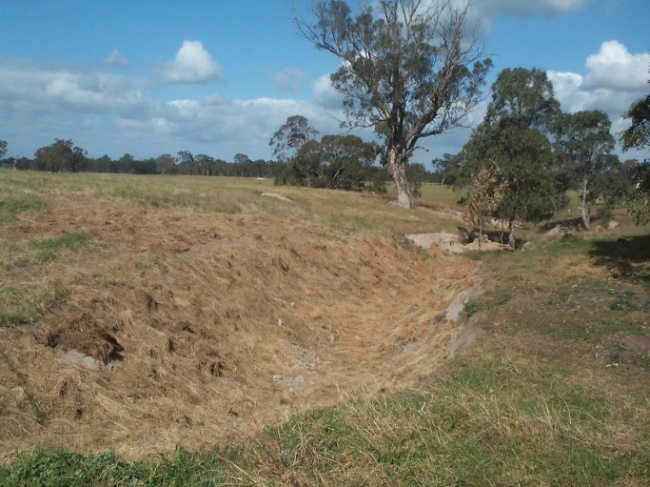 Environment Protection Authority Victoria 
(Ente per la protezione ambientale) 
1300 372 842 (1300 EPA VIC) 
www.epa.vic.gov.au/business-and-industry/guidelines/agricultural-guidanceSiti internet utili Agriculture Victoria 
www.agriculture.vic.gov.au Sito web “Recycling Near You” di Planet Ark 
www.recyclingnearyou.com.auPer trovare il sito web del vostro comune, visitate 
il sito web della Municipal Association of Victoria.
www.mav.asn.au/vic-councils/find-your-councilServizi di riciclaggio e smaltimentoSustainability Victoria: 1300 363 744 
www.sustainability.vic.gov.auPubblicazione IWRG641.1* giugno 2019* Sostituisce il documento IWRG641 pubblicato nel giugno 2009.Industrial Waste Resource Guideline   (Linee guida per i rifiuti industriali)